Registration:  https://www.vata.us/ssatc-2020-winter-symposium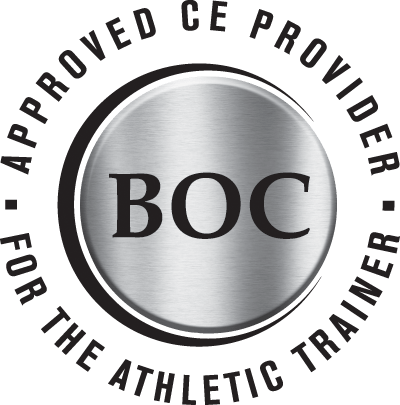 